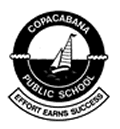 ICT Capabilities 
ENGLISH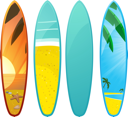 NSW Syllabus for the Australian CurriculumStage 3Content StrandICT StrandICT ActivitiesPlan, rehearse and deliver presentations, selecting and sequencing appropriate content and multimodal elements for defined audiences and purposes, making appropriate choices for modality and emphasis (ACELY1700, ACELY1710)   Speaking & listening CreatingManaging/Operating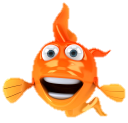 Identify and summarise key ideas and information from guest speakers, eg note-taking or using digital technologies Speaking & listening InvestigatingManaging/OperatingRecognise and discuss issues related to the responsible use of digital communication
Writing & representing Ethics/CybersafetyPlan, draft and publish imaginative, informative and persuasive texts, choosing and experimenting with text structures, language features, images and digital resources appropriate to purpose and audience (ACELY1704, ACELY1714)  Writing & representing CreatingManaging/OperatingCompose increasingly complex print, visual, multimodal and digital texts, experimenting with language, design, layout and graphics Writing & representing CreatingManaging/Operating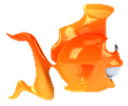 Use increasingly complex research data from print and digital sources to compose short and sustained texts  Writing & representing InvestigatingCreatingManaging/OperatingAssess the reliability of resources, including digital resources, when researching topics  
Writing & representing Ethics/CybersafetyUse a range of software, including word processing programs, learning new functions as required to create texts (ACELY1707, ACELY1717)Writing & representing CreatingManaging/OperatingExplain & justify responsible use of digital technologies  Reading & viewingEthics/CybersafetyCompare texts including media texts that represent ideas and events in different ways, explaining  the effects of the different approaches (ACELY1708)  Reading & viewingInvestigatingManaging/OperatingRecognise the effect of multimedia elements, eg film techniques, animation, voice-overs, sound effects, framing, close-upsReading & viewingInvestigatingManaging/OperatingExplain sequences of images in print texts and compare these to the ways hyperlinked digital texts are organised, explaining their effect on viewers' interpretations (ACELA1511)   Reading & viewingInvestigatingManaging/OperatingInterpret picture books, comic strips and sequences of digital images which do not contain written text
Reading & viewingInvestigatingManaging/OperatingUse comprehension strategies to interpret and analyse information and ideas, comparing content from a variety of textual sources including media and digital texts (ACELY1703, ACELY1713)  Reading & viewingInvestigatingManaging/Operating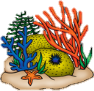 Demonstrate an awareness of the limitations of spell check features in digital communicationSpellingInvestigatingManaging/OperatingInvestigate how the organisation of texts into chapters, headings, subheadings, home pages and subpages for online texts and according to chronology or topic can be used to predict content and assist navigation (ACELA1797)  Responding & composingInvestigatingManaging/OperatingDiscuss the conventions of a range of complex texts, eg act and stage directions in plays, literary devices in poems and stories, layout conventions in print and digital texts
Responding & composingInvestigatingManaging/Operating